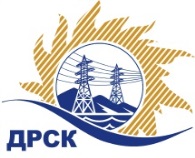 Акционерное Общество«Дальневосточная распределительная сетевая  компания»Протокол заседания Закупочной комиссии по вскрытию поступивших конвертовг. БлаговещенскСпособ и предмет закупки: Открытый электронный запрос предложений на право заключения Договора на выполнение работ: Реконструкция ПС 110 кВ (Стройиндустрия, Шахта-7) с заменой силовых трансформаторов (Такелаж и перевозка силовых трансформаторов, реконструкция маслоприемников).Плановая стоимость закупки:  4 989 945,56 рублей без учета НДС (5 888 135,76  руб. с учетом НДС).Закупка 1159 р. 2.2.1 ГКПЗ 2016 г.ПРИСУТСТВОВАЛИ: члены постоянно действующей Закупочной комиссии АО «ДРСК» 2 уровняИнформация о результатах вскрытия конвертов:В адрес Организатора закупки поступило 3 (три) заявки на участие в закупке, с которыми были размещены в электронном виде на Торговой площадке Системы www.b2b-energo.ru.Вскрытие конвертов было осуществлено в электронном сейфе организатора закупки на Торговой площадке Системы www.b2b-energo.ru автоматически.Дата и время начала процедуры вскрытия конвертов с заявками участников 15:00 (время местное) 11.07.2016.Место проведения процедуры вскрытия конвертов с заявками участников: Торговая площадка Системы www.b2b-energo.ruВ конвертах обнаружены заявки следующих участников закупки:Ответственный секретарь Закупочной комиссии АО «ДРСК» 2 уровня	М.Г. ЕлисееваКоврижкина Е.Ю.Тел. 397208№ 644/УТПиР-В12.07.2016№Наименование участника и его адресПредмет и общая цена заявки на участие в закупке1ООО «Дальний Восток Энергосервис»г. Владивосток, ул. Снеговая, 42ДЦена: 4 835 000,00  руб. без учета НДС (5 705 300,00  руб. с учетом НДС). 2АО «Дальневосточная электротехническая компания»г. Хабаровск, ул. Менделеева, 1 «А»Цена: 4 840 000,00  руб. без учета НДС (5 711 200,00  руб. с учетом НДС). 3ООО «Актис Капитал»г. Хабаровск, ул. Волочаевская, 8 литер ЩЦена: 4 989 945,56  руб. без учета НДС (5 888 135,76  руб. с учетом НДС). 